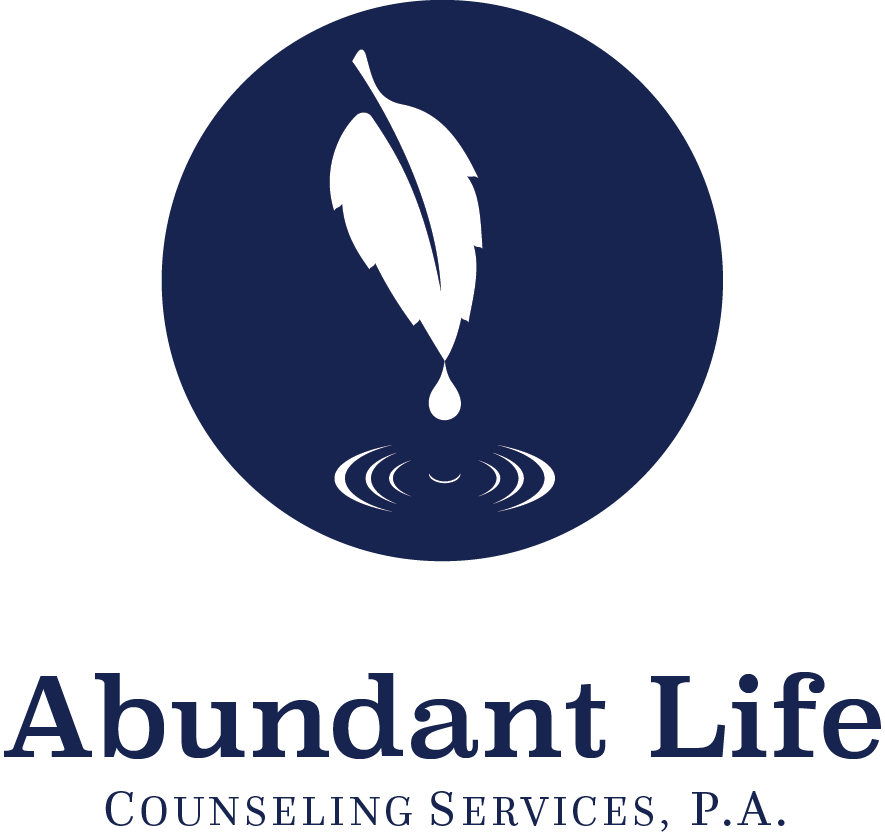 Directions:From the North (Leander/Cedar Park)Coming south on Hwy. 183, take the Lake Creek Pkwy. exit.Move into the far right lane after you travel through the Lake Creek Pwky. intersection.Turn right into the Lake Creek Office Park, about two blocks past the intersection.Our office is the first building on your left after you turn in: S suite 1.From the West (Lakeway)From 620, turn right onto the 183 southbound service road.Stay on the service road past the Goodwill and through Lake Creek Pkwy.Move into the far right lane after you travel through the Lake Creek Pwky. intersection.Turn right into the Lake Creek Office Park, about two blocks past the intersection.Our office is the first building on your left after you turn in: S suite 1.From the East (Round Rock)From 620, turn left onto Lake Creek Pkwy at the Maxwell car dealership and the Wal-MartFollow Lake Creek Pkwy to 183 and turn left onto the southbound service road.Move into the far right lane after you travel through the Lake Creek Pwky. intersection.Turn right into the Lake Creek Office Park, about two blocks past the intersection.Our office is the first building on your left after you turn in: S suite 1.From the South (Austin)Travel Hwy. 183 north and take the Lake Creek Pkwy exit.At Lake Creek Pkwy, take the u-turn under the bridge and get in the far right hand lane.Turn right into the Lake Creek Office Park, about two blocks past the intersection.Our office is the first building on your left after you turn in: S suite 1.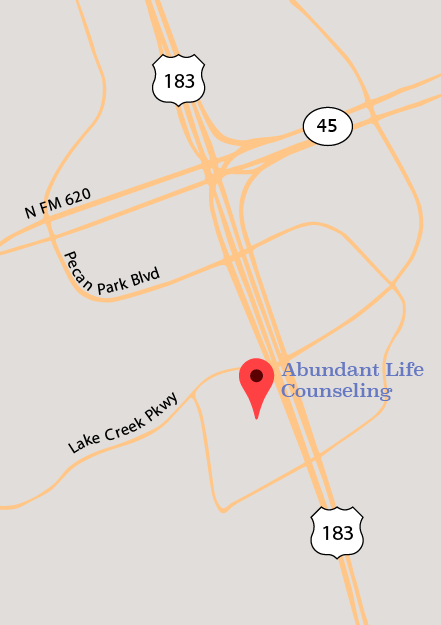 